КАРАР                                                                                                  РЕШЕНИЕ«15» июль 2020 й.                              № 45                       «15» июля 2020 гОб утверждении, об источниках и о дате официального опубликования, о публичных слушаниях   по проекту решения Совета  «О внесении изменений и дополнений в Устав сельского  поселения Арслановский сельсовет муниципального района Буздякский район                       Республики Башкортостан.»    В соответствии со статьей 28 Федерального закона «Об общих принципах организации местного самоуправления в Российской Федерации» Совет  сельского поселения Арслановский сельсовет муниципального района Буздякский район Республики БашкортостанРЕШИЛ:1. Утвердить проект решения Совета сельского поселения Арслановский сельсовет муниципального района Буздякский район Республики Башкортостан «О внесении изменений и дополнений в Устав сельского поселения Арслановский сельсовет муниципального района Буздякский район Республики Башкортостан», обнародовать в здании Администрации сельского поселения Арслановский сельсовет муниципального района Буздякский район Республики Башкортостан по адресу: Республика Башкортостан, Буздякский район, с.Старые Богады, ул.Центральная, д.53/3 и в сети общего доступа (Интернет) на сайте http:|//арслановский.рф/2.Назначить публичные слушания по проекту решения о внесении изменений и дополнений в Устав сельского поселения  Арслановский сельсовет муниципального района Буздякский район Республики Башкортостан на  «20» августа  2020 года  в 10.00  в здании  Администрации сельского поселения по адресу: с.Старые Богады, ул.Центральная, д.53/3.  3. Организацию и проведение публичных слушаний по проекту решения о внесении изменений и дополнений в Устав сельского поселения Арслановский сельсовет муниципального района Буздякский район РБ возложить на комиссию Совета по подготовке и проведения публичных слушаний. 4.Установить, что письменные  предложения жителей сельского поселения Арслановский сельсовет муниципального района Буздякский район РБ по проекту решения о внесении изменений и дополнений в Устав сельского поселения Арслановский сельсовет муниципального района Буздякский район РБ  направляются в Совет (по  адресу : с.Старые Богады, ул.Центральная, д.53/3) в период со дня обнародования настоящего Решения до «20» августа  2020 года.5.Обнародовать настоящее  Решение в здании администрации сельского поселения и на сайте администрации сельского поселения Арслановский сельсовет муниципального района Буздякский район Республики Башкортостан. Глава сельского поселения Арслановский сельсовет муниципального  района Буздякский район Республики Башкортостан                                                 В.К.Хафизов с.Старые Богады « 15 »  июля  2020 года № 45Башҡортостан Республикаhы Бүздəк районымуниципаль районыныңАрыслан ауыл советыауыл билəмəhе Cоветы452722, Иске Богазы ауылы,Үзәк урамы,53/4тел. 2-91-83,  E-mail: arslan_selsovet@mail.ru>   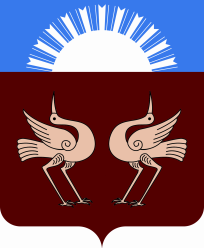 Республика БашкортостанСовет    Сельского поселенияАрслановский  сельсовет муниципального района Буздякский  район452722, с.Старые Богады,                                         ул. Центральная, 53/4  ,      тел.2-91-83,Email:<arslan_selsovet@mail.ru